                                                   28/7/2021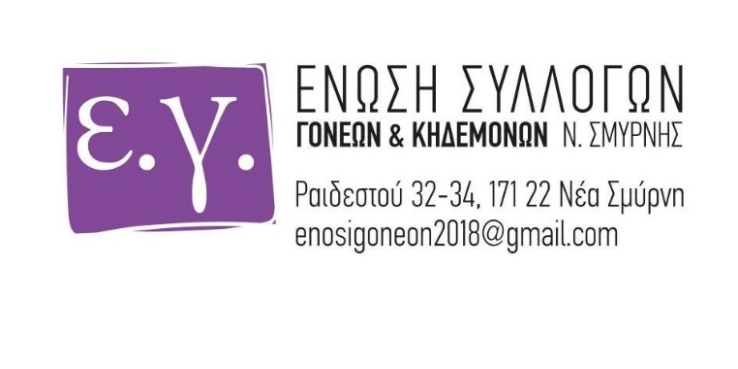 Ενημέρωση για τη Δίχρονη Προσχολική Την Τετάρτη 21/07/21, μετά από αίτημά μας συναντηθήκαμε με τον Αντιδήμαρχο Παιδείας προκειμένου να  ενημερωθούμε σχετικά με την πορεία των εργασιών για την τοποθέτηση και τη διαμόρφωση  των αιθουσών που απαιτούνται για την εφαρμογή της δίχρονης προσχολικής στη Νέα Σμύρνη.Ο Αντιδήμαρχος Παιδείας, μας διαβεβαίωσε πως κατά την έναρξη της σχολικής χρονιάς οι νέοι σχολικοί χώροι με τον βασικό εξοπλισμό τους θα είναι έτοιμοι και θα έχουν διαμορφωθεί κατάλληλα για να υποδεχτούν τους μικρούς μαθητές. Η προσχολική θα έχει συνολικά δεκατέσσερις (14) νέες εκπαιδευτικές αίθουσες : Εννέα (9) προκατασκευασμένες  σε γεωτεμάχια του Δήμου (δύο (2) στη Μηδείας, πέντε (5) στη Δέγλερη, δύο (2) στον Α΄ παιδικό σταθμό)  & Πέντε (5) αίθουσες σε μόνιμες σταθερές δομές (τρεις (3) σε υπό διαμόρφωση ανεξάρτητο χώρο στο ΙΕΚ, δύο(2) στον Β΄ παιδικό σταθμό).Επίσης, μας γνωστοποίησε πως επεξεργάζεται μόνιμες λύσεις για τη μεταστέγαση των προσωρινών παραρτημάτων (προκάτ) των νηπιαγωγείων και ότι τον Σεπτέμβριο θα είναι έτοιμες οι σχετικές προτάσεις για να κατατεθούν στο Δημοτικό Συμβούλιο.Από την πλευρά μας, εκφράσαμε τη δυσαρέσκεια μας για τις καθυστερήσεις των εργασιών, καθώς και την αντίθεση μας στη κατάργηση του Β’ Παιδικού σταθμού και στην παρέμβαση στον ελεύθερο χώρο του Α παιδικού σταθμού. Επίσης, τονίσαμε τον προβληματισμό και την αγωνία μας για την έγκαιρη ολοκλήρωση των αιθουσών που θα στεγαστούν τα προνήπια αλλά και για το μέλλον της προσχολικής αγωγής στη Νέα Σμύρνη.Περιμένουμε με ανυπομονησία τις προτάσεις για μόνιμα, σταθερά σχολικά κτίρια και ελπίζουμε να μη βρεθούμε αντιμέτωποι με δυσάρεστες εκπλήξεις τον Σεπτέμβρη, καθώς απομένουν λιγότερες από 40 ημέρες για να χτυπήσει το κουδούνι…Το Δ.Σ.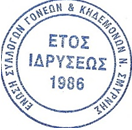 